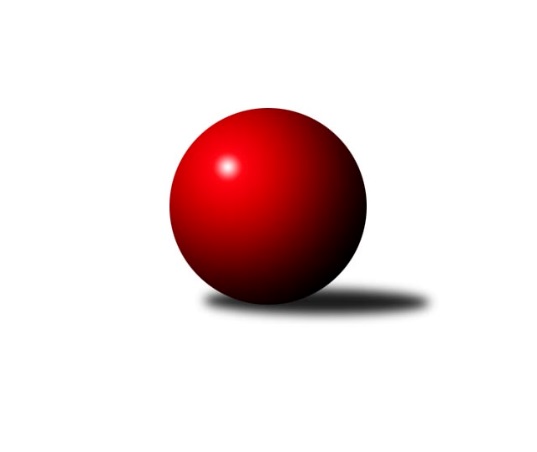 Č.20Ročník 2014/2015	3.5.2024 3.KLM B 2014/2015Statistika 20. kolaTabulka družstev:		družstvo	záp	výh	rem	proh	skore	sety	průměr	body	plné	dorážka	chyby	1.	TJ Dynamo Liberec	20	15	1	4	107.0 : 53.0 	(274.5 : 205.5)	3289	31	2176	1114	18.5	2.	KK Kosmonosy	20	13	0	7	90.0 : 70.0 	(252.5 : 227.5)	3250	26	2169	1081	20.1	3.	TJ Lokomotiva Ústí n. L.	20	12	1	7	93.0 : 67.0 	(253.5 : 226.5)	3223	25	2155	1068	22.6	4.	TJ Start Rychnov n. Kn.	20	11	2	7	93.0 : 67.0 	(265.0 : 215.0)	3203	24	2158	1045	28.4	5.	TJ Sparta Kutná Hora	20	11	1	8	86.5 : 73.5 	(264.0 : 216.0)	3218	23	2141	1077	23.6	6.	SK Žižkov Praha	20	10	3	7	79.5 : 80.5 	(234.5 : 245.5)	3217	23	2152	1066	27.2	7.	TJ Tesla Pardubice	20	10	2	8	82.0 : 78.0 	(240.0 : 240.0)	3219	22	2165	1054	30.3	8.	SK Plaston Šluknov	20	10	0	10	79.0 : 81.0 	(228.5 : 251.5)	3200	20	2147	1053	25.7	9.	TJ Glaverbel Czech Teplice	20	8	0	12	70.0 : 90.0 	(238.5 : 241.5)	3214	16	2178	1036	27.8	10.	Spartak Rokytnice nad Jizerou	20	6	2	12	73.0 : 87.0 	(221.5 : 258.5)	3210	14	2147	1063	23.9	11.	KK Jiří Poděbrady	20	5	0	15	63.5 : 96.5 	(223.0 : 257.0)	3197	10	2143	1054	28	12.	SKK Náchod B	20	3	0	17	43.5 : 116.5 	(184.5 : 295.5)	3114	6	2119	995	35.9Tabulka doma:		družstvo	záp	výh	rem	proh	skore	sety	průměr	body	maximum	minimum	1.	TJ Start Rychnov n. Kn.	10	9	0	1	64.5 : 15.5 	(160.0 : 80.0)	3346	18	3447	3205	2.	TJ Lokomotiva Ústí n. L.	10	9	0	1	57.0 : 23.0 	(148.5 : 91.5)	3321	18	3399	3259	3.	TJ Dynamo Liberec	10	8	0	2	54.5 : 25.5 	(137.5 : 102.5)	3378	16	3424	3257	4.	SK Plaston Šluknov	10	7	0	3	50.0 : 30.0 	(127.0 : 113.0)	3062	14	3116	3012	5.	KK Kosmonosy	10	7	0	3	48.0 : 32.0 	(130.0 : 110.0)	3227	14	3321	3148	6.	SK Žižkov Praha	10	5	3	2	46.0 : 34.0 	(132.0 : 108.0)	3149	13	3229	3079	7.	TJ Glaverbel Czech Teplice	10	6	0	4	49.5 : 30.5 	(136.5 : 103.5)	3200	12	3341	3098	8.	TJ Sparta Kutná Hora	10	6	0	4	48.5 : 31.5 	(139.5 : 100.5)	3255	12	3377	3152	9.	TJ Tesla Pardubice	10	5	2	3	42.0 : 38.0 	(124.0 : 116.0)	3177	12	3233	3114	10.	Spartak Rokytnice nad Jizerou	10	3	1	6	38.0 : 42.0 	(113.5 : 126.5)	3419	7	3524	3298	11.	KK Jiří Poděbrady	10	3	0	7	33.0 : 47.0 	(117.5 : 122.5)	3166	6	3283	3073	12.	SKK Náchod B	10	3	0	7	28.5 : 51.5 	(102.0 : 138.0)	3221	6	3331	3108Tabulka venku:		družstvo	záp	výh	rem	proh	skore	sety	průměr	body	maximum	minimum	1.	TJ Dynamo Liberec	10	7	1	2	52.5 : 27.5 	(137.0 : 103.0)	3281	15	3570	3087	2.	KK Kosmonosy	10	6	0	4	42.0 : 38.0 	(122.5 : 117.5)	3252	12	3548	3056	3.	TJ Sparta Kutná Hora	10	5	1	4	38.0 : 42.0 	(124.5 : 115.5)	3214	11	3456	3094	4.	TJ Tesla Pardubice	10	5	0	5	40.0 : 40.0 	(116.0 : 124.0)	3223	10	3436	2819	5.	SK Žižkov Praha	10	5	0	5	33.5 : 46.5 	(102.5 : 137.5)	3224	10	3485	3079	6.	TJ Lokomotiva Ústí n. L.	10	3	1	6	36.0 : 44.0 	(105.0 : 135.0)	3213	7	3343	3067	7.	Spartak Rokytnice nad Jizerou	10	3	1	6	35.0 : 45.0 	(108.0 : 132.0)	3189	7	3468	3022	8.	SK Plaston Šluknov	10	3	0	7	29.0 : 51.0 	(101.5 : 138.5)	3213	6	3402	2999	9.	TJ Start Rychnov n. Kn.	10	2	2	6	28.5 : 51.5 	(105.0 : 135.0)	3189	6	3365	3020	10.	KK Jiří Poděbrady	10	2	0	8	30.5 : 49.5 	(105.5 : 134.5)	3201	4	3344	2975	11.	TJ Glaverbel Czech Teplice	10	2	0	8	20.5 : 59.5 	(102.0 : 138.0)	3216	4	3433	3076	12.	SKK Náchod B	10	0	0	10	15.0 : 65.0 	(82.5 : 157.5)	3104	0	3244	2968Tabulka podzimní části:		družstvo	záp	výh	rem	proh	skore	sety	průměr	body	doma	venku	1.	KK Kosmonosy	12	9	0	3	58.0 : 38.0 	(157.5 : 130.5)	3275	18 	5 	0 	1 	4 	0 	2	2.	SK Plaston Šluknov	12	8	0	4	57.0 : 39.0 	(148.5 : 139.5)	3229	16 	5 	0 	1 	3 	0 	3	3.	TJ Sparta Kutná Hora	12	7	1	4	57.5 : 38.5 	(167.5 : 120.5)	3241	15 	5 	0 	1 	2 	1 	3	4.	TJ Lokomotiva Ústí n. L.	12	7	1	4	57.0 : 39.0 	(160.5 : 127.5)	3233	15 	6 	0 	0 	1 	1 	4	5.	TJ Dynamo Liberec	12	7	1	4	55.5 : 40.5 	(160.0 : 128.0)	3269	15 	4 	0 	2 	3 	1 	2	6.	TJ Tesla Pardubice	12	7	1	4	54.5 : 41.5 	(147.5 : 140.5)	3218	15 	3 	1 	2 	4 	0 	2	7.	TJ Start Rychnov n. Kn.	12	6	0	6	47.0 : 49.0 	(150.5 : 137.5)	3188	12 	5 	0 	1 	1 	0 	5	8.	SK Žižkov Praha	12	5	2	5	44.0 : 52.0 	(135.5 : 152.5)	3183	12 	3 	2 	1 	2 	0 	4	9.	Spartak Rokytnice nad Jizerou	12	4	2	6	45.5 : 50.5 	(133.5 : 154.5)	3247	10 	1 	1 	4 	3 	1 	2	10.	TJ Glaverbel Czech Teplice	12	4	0	8	38.0 : 58.0 	(129.5 : 158.5)	3182	8 	2 	0 	4 	2 	0 	4	11.	KK Jiří Poděbrady	12	3	0	9	39.5 : 56.5 	(129.0 : 159.0)	3145	6 	2 	0 	4 	1 	0 	5	12.	SKK Náchod B	12	1	0	11	22.5 : 73.5 	(108.5 : 179.5)	3135	2 	1 	0 	5 	0 	0 	6Tabulka jarní části:		družstvo	záp	výh	rem	proh	skore	sety	průměr	body	doma	venku	1.	TJ Dynamo Liberec	8	8	0	0	51.5 : 12.5 	(114.5 : 77.5)	3337	16 	4 	0 	0 	4 	0 	0 	2.	TJ Start Rychnov n. Kn.	8	5	2	1	46.0 : 18.0 	(114.5 : 77.5)	3256	12 	4 	0 	0 	1 	2 	1 	3.	SK Žižkov Praha	8	5	1	2	35.5 : 28.5 	(99.0 : 93.0)	3251	11 	2 	1 	1 	3 	0 	1 	4.	TJ Lokomotiva Ústí n. L.	8	5	0	3	36.0 : 28.0 	(93.0 : 99.0)	3225	10 	3 	0 	1 	2 	0 	2 	5.	TJ Glaverbel Czech Teplice	8	4	0	4	32.0 : 32.0 	(109.0 : 83.0)	3260	8 	4 	0 	0 	0 	0 	4 	6.	KK Kosmonosy	8	4	0	4	32.0 : 32.0 	(95.0 : 97.0)	3210	8 	2 	0 	2 	2 	0 	2 	7.	TJ Sparta Kutná Hora	8	4	0	4	29.0 : 35.0 	(96.5 : 95.5)	3189	8 	1 	0 	3 	3 	0 	1 	8.	TJ Tesla Pardubice	8	3	1	4	27.5 : 36.5 	(92.5 : 99.5)	3210	7 	2 	1 	1 	1 	0 	3 	9.	Spartak Rokytnice nad Jizerou	8	2	0	6	27.5 : 36.5 	(88.0 : 104.0)	3204	4 	2 	0 	2 	0 	0 	4 	10.	KK Jiří Poděbrady	8	2	0	6	24.0 : 40.0 	(94.0 : 98.0)	3266	4 	1 	0 	3 	1 	0 	3 	11.	SK Plaston Šluknov	8	2	0	6	22.0 : 42.0 	(80.0 : 112.0)	3129	4 	2 	0 	2 	0 	0 	4 	12.	SKK Náchod B	8	2	0	6	21.0 : 43.0 	(76.0 : 116.0)	3107	4 	2 	0 	2 	0 	0 	4 Zisk bodů pro družstvo:		jméno hráče	družstvo	body	zápasy	v %	dílčí body	sety	v %	1.	Zdeněk Pecina st.	TJ Dynamo Liberec 	18	/	20	(90%)	56.5	/	80	(71%)	2.	Vojtěch Pecina 	TJ Dynamo Liberec 	17	/	18	(94%)	52	/	72	(72%)	3.	Michal Talacko 	TJ Tesla Pardubice  	17	/	19	(89%)	50	/	76	(66%)	4.	Luboš Beneš 	KK Kosmonosy  	15	/	20	(75%)	52.5	/	80	(66%)	5.	Petr Mařas 	Spartak Rokytnice nad Jizerou 	14.5	/	20	(73%)	43	/	80	(54%)	6.	Martin Vrbata 	TJ Lokomotiva Ústí n. L.  	14	/	19	(74%)	49	/	76	(64%)	7.	Lukáš Jireš 	TJ Dynamo Liberec 	13	/	16	(81%)	40.5	/	64	(63%)	8.	Milan Bělíček 	TJ Lokomotiva Ústí n. L.  	13	/	19	(68%)	42.5	/	76	(56%)	9.	Leoš Vobořil 	TJ Sparta Kutná Hora 	12	/	13	(92%)	37	/	52	(71%)	10.	Josef Rubanický 	SK Plaston Šluknov 	12	/	19	(63%)	43	/	76	(57%)	11.	Josef Dvořák 	SK Žižkov Praha 	12	/	19	(63%)	43	/	76	(57%)	12.	Vladimír Holý 	TJ Sparta Kutná Hora 	12	/	20	(60%)	50.5	/	80	(63%)	13.	Martin Čihák 	TJ Start Rychnov n. Kn. 	11.5	/	18	(64%)	44	/	72	(61%)	14.	Tomáš Jelínek 	TJ Sparta Kutná Hora 	11	/	17	(65%)	41.5	/	68	(61%)	15.	Radek Marušák 	SK Plaston Šluknov 	11	/	17	(65%)	38	/	68	(56%)	16.	Petr Kohlíček 	SK Plaston Šluknov 	11	/	19	(58%)	38	/	76	(50%)	17.	Jan Hybš 	TJ Glaverbel Czech Teplice  	11	/	20	(55%)	42	/	80	(53%)	18.	Petr Vajnar 	SK Plaston Šluknov 	11	/	20	(55%)	42	/	80	(53%)	19.	Radek Jung 	TJ Start Rychnov n. Kn. 	10.5	/	16	(66%)	42.5	/	64	(66%)	20.	Slavomír Trepera 	Spartak Rokytnice nad Jizerou 	10	/	14	(71%)	33.5	/	56	(60%)	21.	Jiří Zetek 	SK Žižkov Praha 	10	/	17	(59%)	37.5	/	68	(55%)	22.	Tomáš Bajtalon 	KK Kosmonosy  	10	/	17	(59%)	36	/	68	(53%)	23.	Zdeněk Novotný st.	Spartak Rokytnice nad Jizerou 	10	/	17	(59%)	35	/	68	(51%)	24.	Jiří Vondráček 	KK Kosmonosy  	10	/	18	(56%)	37.5	/	72	(52%)	25.	Luděk Gühl 	TJ Glaverbel Czech Teplice  	10	/	20	(50%)	38	/	80	(48%)	26.	Radek Jalovecký 	TJ Lokomotiva Ústí n. L.  	9	/	14	(64%)	33.5	/	56	(60%)	27.	Radek Tajč 	KK Kosmonosy  	9	/	14	(64%)	30	/	56	(54%)	28.	Jiří Barbora 	TJ Sparta Kutná Hora 	9	/	16	(56%)	36	/	64	(56%)	29.	Jiří Šípek 	TJ Lokomotiva Ústí n. L.  	9	/	17	(53%)	34.5	/	68	(51%)	30.	Jiří Tesař 	SKK Náchod B 	9	/	18	(50%)	33.5	/	72	(47%)	31.	Josef Zejda ml.	TJ Dynamo Liberec 	9	/	19	(47%)	43.5	/	76	(57%)	32.	Alexandr Trpišovský 	TJ Glaverbel Czech Teplice  	9	/	19	(47%)	41.5	/	76	(55%)	33.	Pavel Říha 	KK Kosmonosy  	9	/	19	(47%)	41	/	76	(54%)	34.	Lukáš Hanzlík 	TJ Glaverbel Czech Teplice  	9	/	20	(45%)	42.5	/	80	(53%)	35.	Martin Beran 	SK Žižkov Praha 	9	/	20	(45%)	37.5	/	80	(47%)	36.	Ladislav Zemánek 	TJ Tesla Pardubice  	8.5	/	13	(65%)	27.5	/	52	(53%)	37.	Jan Filip 	TJ Glaverbel Czech Teplice  	8.5	/	20	(43%)	39.5	/	80	(49%)	38.	Miloslav Vik 	KK Jiří Poděbrady 	8.5	/	20	(43%)	37	/	80	(46%)	39.	Milan Grejtovský 	TJ Lokomotiva Ústí n. L.  	8	/	10	(80%)	25.5	/	40	(64%)	40.	Pavel Dušánek 	TJ Start Rychnov n. Kn. 	8	/	11	(73%)	25	/	44	(57%)	41.	Jiří Sedlák 	TJ Tesla Pardubice  	8	/	12	(67%)	29	/	48	(60%)	42.	Martin Zahálka st.	TJ Lokomotiva Ústí n. L.  	8	/	14	(57%)	29	/	56	(52%)	43.	Ladislav Nožička 	KK Jiří Poděbrady 	8	/	15	(53%)	24	/	60	(40%)	44.	Michal Šic 	TJ Tesla Pardubice  	8	/	16	(50%)	35	/	64	(55%)	45.	Lukáš Štich 	KK Jiří Poděbrady 	8	/	16	(50%)	33	/	64	(52%)	46.	Jaroslav Kazda 	KK Jiří Poděbrady 	8	/	16	(50%)	33	/	64	(52%)	47.	Petr Veverka 	SK Žižkov Praha 	8	/	16	(50%)	30.5	/	64	(48%)	48.	Vojtěch Šípek 	TJ Start Rychnov n. Kn. 	8	/	17	(47%)	32.5	/	68	(48%)	49.	Dušan Hrčkulák 	TJ Sparta Kutná Hora 	8	/	17	(47%)	31	/	68	(46%)	50.	Stanislav Schuh 	SK Žižkov Praha 	7.5	/	16	(47%)	28	/	64	(44%)	51.	Milan Valášek 	Spartak Rokytnice nad Jizerou 	7.5	/	18	(42%)	29	/	72	(40%)	52.	Petr Novák 	KK Kosmonosy  	7	/	13	(54%)	26.5	/	52	(51%)	53.	Ladislav Wajsar ml.	TJ Dynamo Liberec 	7	/	17	(41%)	28.5	/	68	(42%)	54.	Jan Koldan 	SK Plaston Šluknov 	7	/	18	(39%)	33	/	72	(46%)	55.	Petr Janouch 	Spartak Rokytnice nad Jizerou 	7	/	19	(37%)	30.5	/	76	(40%)	56.	Dalibor Ksandr 	TJ Start Rychnov n. Kn. 	6	/	9	(67%)	23	/	36	(64%)	57.	Miroslav Hanzlík 	TJ Start Rychnov n. Kn. 	6	/	11	(55%)	23.5	/	44	(53%)	58.	Václav Kňap 	KK Jiří Poděbrady 	6	/	11	(55%)	22.5	/	44	(51%)	59.	Roman Žežulka 	TJ Dynamo Liberec 	6	/	13	(46%)	25.5	/	52	(49%)	60.	Libor Drábek 	SKK Náchod B 	6	/	13	(46%)	24	/	52	(46%)	61.	Svatopluk Čech 	KK Jiří Poděbrady 	6	/	14	(43%)	28.5	/	56	(51%)	62.	Josef Rohlena 	TJ Lokomotiva Ústí n. L.  	6	/	14	(43%)	27.5	/	56	(49%)	63.	Milan Vaněk 	TJ Tesla Pardubice  	6	/	15	(40%)	27	/	60	(45%)	64.	David Bouša 	TJ Glaverbel Czech Teplice  	6	/	20	(30%)	33	/	80	(41%)	65.	Jakub Jansa 	SKK Náchod B 	5.5	/	15	(37%)	27	/	60	(45%)	66.	Jakub Stejskal 	Spartak Rokytnice nad Jizerou 	5	/	9	(56%)	17.5	/	36	(49%)	67.	Jaroslav Šmejda 	TJ Start Rychnov n. Kn. 	5	/	9	(56%)	17	/	36	(47%)	68.	Jindřich Valo 	SK Žižkov Praha 	5	/	12	(42%)	22.5	/	48	(47%)	69.	Antonín Kotrla 	SK Plaston Šluknov 	5	/	12	(42%)	19.5	/	48	(41%)	70.	Miroslav Tomeš 	SKK Náchod B 	5	/	15	(33%)	26	/	60	(43%)	71.	Zdeněk Slezák 	SK Žižkov Praha 	5	/	16	(31%)	31.5	/	64	(49%)	72.	Michal Hrčkulák 	TJ Sparta Kutná Hora 	4.5	/	14	(32%)	26	/	56	(46%)	73.	Martin Hubáček 	TJ Tesla Pardubice  	4.5	/	15	(30%)	28.5	/	60	(48%)	74.	Jiří Brouček 	TJ Start Rychnov n. Kn. 	4	/	8	(50%)	18	/	32	(56%)	75.	Ladislav st. Wajsar st.	TJ Dynamo Liberec 	4	/	9	(44%)	13	/	36	(36%)	76.	Bedřich Šiška 	TJ Tesla Pardubice  	4	/	11	(36%)	17.5	/	44	(40%)	77.	Dušan Richter 	KK Jiří Poděbrady 	4	/	12	(33%)	17	/	48	(35%)	78.	Jaroslav Doškář 	KK Kosmonosy  	4	/	13	(31%)	23	/	52	(44%)	79.	Jiří Drábek 	Spartak Rokytnice nad Jizerou 	4	/	19	(21%)	27	/	76	(36%)	80.	Václav Anděl 	KK Jiří Poděbrady 	3	/	5	(60%)	13.5	/	20	(68%)	81.	Jaroslav Kejzlar 	TJ Start Rychnov n. Kn. 	3	/	5	(60%)	9.5	/	20	(48%)	82.	Petr Dus 	TJ Sparta Kutná Hora 	3	/	9	(33%)	20.5	/	36	(57%)	83.	Jakub Zíma 	SKK Náchod B 	3	/	13	(23%)	23	/	52	(44%)	84.	Jiří ml. Doucha ml.	SKK Náchod B 	3	/	14	(21%)	14	/	56	(25%)	85.	Jaromír Šklíba 	TJ Dynamo Liberec 	2	/	2	(100%)	6	/	8	(75%)	86.	Petr Tomáš 	KK Jiří Poděbrady 	2	/	3	(67%)	7	/	12	(58%)	87.	Jan Mařas 	Spartak Rokytnice nad Jizerou 	2	/	3	(67%)	5.5	/	12	(46%)	88.	Vojtěch Kosina 	TJ Sparta Kutná Hora 	2	/	4	(50%)	8	/	16	(50%)	89.	Vít Veselý 	TJ Tesla Pardubice  	2	/	11	(18%)	13.5	/	44	(31%)	90.	Jiří st. Doucha st.	SKK Náchod B 	2	/	13	(15%)	15	/	52	(29%)	91.	Jan Sklenář 	SK Plaston Šluknov 	2	/	14	(14%)	15	/	56	(27%)	92.	Michal Kala 	TJ Start Rychnov n. Kn. 	1	/	1	(100%)	3	/	4	(75%)	93.	Ondřej Lepka 	TJ Start Rychnov n. Kn. 	1	/	1	(100%)	3	/	4	(75%)	94.	Martin Holakovský 	TJ Start Rychnov n. Kn. 	1	/	2	(50%)	4	/	8	(50%)	95.	Miroslav Wedlich 	TJ Lokomotiva Ústí n. L.  	1	/	2	(50%)	3	/	8	(38%)	96.	Tomáš Jirout 	SKK Náchod B 	1	/	2	(50%)	3	/	8	(38%)	97.	Jakub Seniura 	TJ Start Rychnov n. Kn. 	1	/	3	(33%)	5	/	12	(42%)	98.	Luboš Synek 	TJ Tesla Pardubice  	1	/	3	(33%)	4	/	12	(33%)	99.	Jaroslav Dlohoška 	SKK Náchod B 	1	/	8	(13%)	8.5	/	32	(27%)	100.	Josef Jiřínský 	TJ Glaverbel Czech Teplice  	0.5	/	1	(50%)	2	/	4	(50%)	101.	Radek Chomout 	TJ Dynamo Liberec 	0	/	1	(0%)	2	/	4	(50%)	102.	Petr Gálus 	TJ Start Rychnov n. Kn. 	0	/	1	(0%)	2	/	4	(50%)	103.	Jiří Miláček 	KK Jiří Poděbrady 	0	/	1	(0%)	2	/	4	(50%)	104.	Richard Hrčkulák 	TJ Sparta Kutná Hora 	0	/	1	(0%)	1	/	4	(25%)	105.	Michal Hercík 	SK Plaston Šluknov 	0	/	1	(0%)	0	/	4	(0%)	106.	Ondřej Šustr 	KK Jiří Poděbrady 	0	/	1	(0%)	0	/	4	(0%)	107.	Antonín Hejzlar 	SKK Náchod B 	0	/	1	(0%)	0	/	4	(0%)	108.	Oldřich Hubáček 	TJ Tesla Pardubice  	0	/	1	(0%)	0	/	4	(0%)	109.	Oldřich Krsek 	TJ Start Rychnov n. Kn. 	0	/	2	(0%)	4	/	8	(50%)	110.	Libor Jung 	TJ Start Rychnov n. Kn. 	0	/	2	(0%)	4	/	8	(50%)	111.	Věroslav Řípa 	KK Kosmonosy  	0	/	2	(0%)	2	/	8	(25%)	112.	Karel Bízek 	TJ Dynamo Liberec 	0	/	3	(0%)	4	/	12	(33%)	113.	Jaroslav Havlíček 	TJ Sparta Kutná Hora 	0	/	4	(0%)	5.5	/	16	(34%)Průměry na kuželnách:		kuželna	průměr	plné	dorážka	chyby	výkon na hráče	1.	Vrchlabí, 1-4	3427	2252	1174	20.2	(571.2)	2.	Sport Park Liberec, 1-4	3347	2211	1136	20.3	(557.9)	3.	Rychnov nad Kněžnou, 1-4	3269	2197	1072	32.8	(545.0)	4.	SKK Nachod, 1-4	3265	2198	1067	30.4	(544.3)	5.	TJ Lokomotiva Ústí nad Labem, 1-4	3260	2168	1092	22.0	(543.4)	6.	TJ Sparta Kutná Hora, 1-4	3227	2158	1068	22.1	(537.9)	7.	KK Kosmonosy, 1-6	3205	2144	1060	22.1	(534.2)	8.	Přelouč, 1-4	3183	2145	1038	31.7	(530.6)	9.	Poděbrady, 1-4	3180	2131	1049	26.9	(530.2)	10.	TJ Teplice Letná, 1-4	3173	2137	1035	27.6	(528.9)	11.	KK Slavia Praha, 1-4	3135	2103	1031	27.7	(522.5)	12.	TJ Kuželky Česká Lípa, 1-4	3043	2062	980	28.1	(507.2)Nejlepší výkony na kuželnách:Vrchlabí, 1-4TJ Dynamo Liberec	3570	13. kolo	Petr Janouch 	Spartak Rokytnice nad Jizerou	639	15. koloKK Kosmonosy 	3548	7. kolo	Zdeněk Novotný st.	Spartak Rokytnice nad Jizerou	633	5. koloSpartak Rokytnice nad Jizerou	3524	15. kolo	Pavel Říha 	KK Kosmonosy 	633	7. koloSpartak Rokytnice nad Jizerou	3497	11. kolo	Josef Dvořák 	SK Žižkov Praha	625	19. koloSK Žižkov Praha	3485	19. kolo	Josef Zejda ml.	TJ Dynamo Liberec	617	13. koloSpartak Rokytnice nad Jizerou	3484	13. kolo	Jakub Stejskal 	Spartak Rokytnice nad Jizerou	616	11. koloTJ Sparta Kutná Hora	3456	9. kolo	Vojtěch Pecina 	TJ Dynamo Liberec	615	13. koloSpartak Rokytnice nad Jizerou	3454	17. kolo	Petr Janouch 	Spartak Rokytnice nad Jizerou	613	13. koloSpartak Rokytnice nad Jizerou	3449	19. kolo	Jiří Vondráček 	KK Kosmonosy 	609	7. koloTJ Tesla Pardubice 	3436	15. kolo	Slavomír Trepera 	Spartak Rokytnice nad Jizerou	609	15. koloSport Park Liberec, 1-4TJ Dynamo Liberec	3424	15. kolo	Michal Talacko 	TJ Tesla Pardubice 	614	17. koloTJ Dynamo Liberec	3423	12. kolo	Zdeněk Pecina st.	TJ Dynamo Liberec	612	5. koloTJ Dynamo Liberec	3413	14. kolo	Vojtěch Pecina 	TJ Dynamo Liberec	611	7. koloTJ Dynamo Liberec	3409	7. kolo	Zdeněk Pecina st.	TJ Dynamo Liberec	610	15. koloTJ Dynamo Liberec	3406	9. kolo	Vojtěch Pecina 	TJ Dynamo Liberec	609	11. koloTJ Dynamo Liberec	3399	17. kolo	Josef Zejda ml.	TJ Dynamo Liberec	597	9. koloTJ Dynamo Liberec	3374	5. kolo	Josef Rubanický 	SK Plaston Šluknov	596	7. koloTJ Dynamo Liberec	3372	19. kolo	Zdeněk Pecina st.	TJ Dynamo Liberec	596	19. koloTJ Tesla Pardubice 	3358	17. kolo	Josef Zejda ml.	TJ Dynamo Liberec	595	12. koloKK Jiří Poděbrady	3344	19. kolo	Vojtěch Pecina 	TJ Dynamo Liberec	595	14. koloRychnov nad Kněžnou, 1-4TJ Start Rychnov n. Kn.	3447	19. kolo	Martin Čihák 	TJ Start Rychnov n. Kn.	602	19. koloTJ Start Rychnov n. Kn.	3427	15. kolo	Martin Čihák 	TJ Start Rychnov n. Kn.	602	3. koloTJ Start Rychnov n. Kn.	3425	3. kolo	Martin Čihák 	TJ Start Rychnov n. Kn.	601	15. koloTJ Start Rychnov n. Kn.	3383	17. kolo	Martin Čihák 	TJ Start Rychnov n. Kn.	600	5. koloTJ Tesla Pardubice 	3375	5. kolo	Dalibor Ksandr 	TJ Start Rychnov n. Kn.	599	19. koloTJ Start Rychnov n. Kn.	3343	11. kolo	Michal Talacko 	TJ Tesla Pardubice 	595	5. koloTJ Start Rychnov n. Kn.	3341	13. kolo	Jaroslav Šmejda 	TJ Start Rychnov n. Kn.	593	3. koloTJ Start Rychnov n. Kn.	3328	9. kolo	Martin Vrbata 	TJ Lokomotiva Ústí n. L. 	592	15. koloTJ Start Rychnov n. Kn.	3319	12. kolo	Martin Čihák 	TJ Start Rychnov n. Kn.	592	11. koloTJ Glaverbel Czech Teplice 	3256	13. kolo	Vít Veselý 	TJ Tesla Pardubice 	590	5. koloSKK Nachod, 1-4Spartak Rokytnice nad Jizerou	3468	10. kolo	Petr Kohlíček 	SK Plaston Šluknov	600	15. koloTJ Dynamo Liberec	3396	1. kolo	Petr Mařas 	Spartak Rokytnice nad Jizerou	598	10. koloSK Žižkov Praha	3374	7. kolo	Jakub Jansa 	SKK Náchod B	598	5. koloSKK Náchod B	3331	15. kolo	Jiří Drábek 	Spartak Rokytnice nad Jizerou	597	10. koloSK Plaston Šluknov	3319	15. kolo	Vojtěch Pecina 	TJ Dynamo Liberec	593	1. koloTJ Glaverbel Czech Teplice 	3296	9. kolo	Jan Hybš 	TJ Glaverbel Czech Teplice 	592	9. koloSKK Náchod B	3283	5. kolo	Zdeněk Novotný st.	Spartak Rokytnice nad Jizerou	592	10. koloKK Kosmonosy 	3280	17. kolo	Josef Zejda ml.	TJ Dynamo Liberec	590	1. koloSKK Náchod B	3277	9. kolo	Martin Beran 	SK Žižkov Praha	588	7. koloSKK Náchod B	3271	13. kolo	Jakub Jansa 	SKK Náchod B	588	10. koloTJ Lokomotiva Ústí nad Labem, 1-4TJ Lokomotiva Ústí n. L. 	3399	12. kolo	Radek Jalovecký 	TJ Lokomotiva Ústí n. L. 	632	12. koloTJ Dynamo Liberec	3383	16. kolo	Martin Vrbata 	TJ Lokomotiva Ústí n. L. 	616	9. koloTJ Lokomotiva Ústí n. L. 	3367	4. kolo	Milan Bělíček 	TJ Lokomotiva Ústí n. L. 	611	7. koloTJ Lokomotiva Ústí n. L. 	3353	9. kolo	Martin Vrbata 	TJ Lokomotiva Ústí n. L. 	605	4. koloTJ Lokomotiva Ústí n. L. 	3348	7. kolo	Michal Talacko 	TJ Tesla Pardubice 	602	7. koloTJ Lokomotiva Ústí n. L. 	3339	2. kolo	Martin Vrbata 	TJ Lokomotiva Ústí n. L. 	601	17. koloTJ Lokomotiva Ústí n. L. 	3329	17. kolo	Vojtěch Pecina 	TJ Dynamo Liberec	599	16. koloTJ Glaverbel Czech Teplice 	3276	17. kolo	Josef Rohlena 	TJ Lokomotiva Ústí n. L. 	597	2. koloTJ Lokomotiva Ústí n. L. 	3276	11. kolo	Martin Vrbata 	TJ Lokomotiva Ústí n. L. 	593	7. koloTJ Lokomotiva Ústí n. L. 	3275	14. kolo	Milan Grejtovský 	TJ Lokomotiva Ústí n. L. 	589	4. koloTJ Sparta Kutná Hora, 1-4TJ Sparta Kutná Hora	3377	3. kolo	Vladimír Holý 	TJ Sparta Kutná Hora	617	3. koloTJ Sparta Kutná Hora	3363	10. kolo	Leoš Vobořil 	TJ Sparta Kutná Hora	594	1. koloTJ Sparta Kutná Hora	3338	7. kolo	Josef Dvořák 	SK Žižkov Praha	594	17. koloKK Jiří Poděbrady	3320	15. kolo	Jiří Sedlák 	TJ Tesla Pardubice 	593	13. koloSK Žižkov Praha	3281	17. kolo	Luboš Beneš 	KK Kosmonosy 	584	5. koloTJ Tesla Pardubice 	3277	13. kolo	Tomáš Bajtalon 	KK Kosmonosy 	584	5. koloKK Kosmonosy 	3271	5. kolo	Jaroslav Kazda 	KK Jiří Poděbrady	582	15. koloTJ Sparta Kutná Hora	3246	1. kolo	Vladimír Holý 	TJ Sparta Kutná Hora	582	1. koloTJ Sparta Kutná Hora	3245	13. kolo	Leoš Vobořil 	TJ Sparta Kutná Hora	580	10. koloTJ Sparta Kutná Hora	3244	8. kolo	Dušan Hrčkulák 	TJ Sparta Kutná Hora	579	7. koloKK Kosmonosy, 1-6KK Kosmonosy 	3321	13. kolo	Luboš Beneš 	KK Kosmonosy 	606	13. koloKK Kosmonosy 	3293	8. kolo	Luboš Beneš 	KK Kosmonosy 	593	1. koloKK Kosmonosy 	3274	4. kolo	Radek Jung 	TJ Start Rychnov n. Kn.	590	8. koloSK Plaston Šluknov	3262	1. kolo	Jiří Barbora 	TJ Sparta Kutná Hora	588	16. koloTJ Sparta Kutná Hora	3240	16. kolo	Martin Čihák 	TJ Start Rychnov n. Kn.	586	8. koloKK Kosmonosy 	3238	1. kolo	Pavel Říha 	KK Kosmonosy 	580	8. koloTJ Start Rychnov n. Kn.	3234	8. kolo	Luboš Beneš 	KK Kosmonosy 	579	20. koloKK Kosmonosy 	3233	16. kolo	Luboš Beneš 	KK Kosmonosy 	574	4. koloTJ Dynamo Liberec	3208	20. kolo	Václav Anděl 	KK Jiří Poděbrady	572	13. koloKK Kosmonosy 	3201	6. kolo	Pavel Říha 	KK Kosmonosy 	570	13. koloPřelouč, 1-4TJ Dynamo Liberec	3351	6. kolo	Vojtěch Pecina 	TJ Dynamo Liberec	589	6. koloKK Kosmonosy 	3266	11. kolo	Lukáš Jireš 	TJ Dynamo Liberec	579	6. koloTJ Tesla Pardubice 	3233	19. kolo	Michal Talacko 	TJ Tesla Pardubice 	577	2. koloTJ Tesla Pardubice 	3232	12. kolo	Michal Talacko 	TJ Tesla Pardubice 	571	6. koloTJ Tesla Pardubice 	3222	9. kolo	Michal Talacko 	TJ Tesla Pardubice 	567	18. koloTJ Tesla Pardubice 	3221	6. kolo	Petr Vajnar 	SK Plaston Šluknov	566	9. koloSK Žižkov Praha	3213	12. kolo	Josef Rubanický 	SK Plaston Šluknov	565	9. koloTJ Glaverbel Czech Teplice 	3210	19. kolo	Pavel Říha 	KK Kosmonosy 	564	11. koloTJ Lokomotiva Ústí n. L. 	3196	18. kolo	Ladislav Zemánek 	TJ Tesla Pardubice 	564	12. koloSK Plaston Šluknov	3178	9. kolo	Jiří Sedlák 	TJ Tesla Pardubice 	562	9. koloPoděbrady, 1-4KK Jiří Poděbrady	3283	8. kolo	Václav Kňap 	KK Jiří Poděbrady	595	14. koloKK Jiří Poděbrady	3279	16. kolo	Petr Novák 	KK Kosmonosy 	586	2. koloSK Žižkov Praha	3271	14. kolo	Josef Rohlena 	TJ Lokomotiva Ústí n. L. 	585	20. koloSKK Náchod B	3244	16. kolo	Pavel Říha 	KK Kosmonosy 	581	2. koloKK Kosmonosy 	3226	2. kolo	Luboš Beneš 	KK Kosmonosy 	578	2. koloTJ Lokomotiva Ústí n. L. 	3222	20. kolo	Vojtěch Pecina 	TJ Dynamo Liberec	574	8. koloTJ Dynamo Liberec	3222	8. kolo	Petr Veverka 	SK Žižkov Praha	573	14. koloTJ Tesla Pardubice 	3214	10. kolo	Jaroslav Kazda 	KK Jiří Poděbrady	571	8. koloKK Jiří Poděbrady	3205	14. kolo	Libor Drábek 	SKK Náchod B	570	16. koloKK Jiří Poděbrady	3202	2. kolo	Václav Kňap 	KK Jiří Poděbrady	569	4. koloTJ Teplice Letná, 1-4TJ Glaverbel Czech Teplice 	3341	16. kolo	Petr Vajnar 	SK Plaston Šluknov	580	10. koloTJ Lokomotiva Ústí n. L. 	3275	6. kolo	Alexandr Trpišovský 	TJ Glaverbel Czech Teplice 	579	18. koloTJ Glaverbel Czech Teplice 	3262	20. kolo	Michal Talacko 	TJ Tesla Pardubice 	578	8. koloTJ Glaverbel Czech Teplice 	3228	18. kolo	David Bouša 	TJ Glaverbel Czech Teplice 	577	16. koloTJ Dynamo Liberec	3222	4. kolo	Martin Vrbata 	TJ Lokomotiva Ústí n. L. 	576	6. koloTJ Glaverbel Czech Teplice 	3217	6. kolo	Luděk Gühl 	TJ Glaverbel Czech Teplice 	576	16. koloSK Plaston Šluknov	3209	10. kolo	Lukáš Hanzlík 	TJ Glaverbel Czech Teplice 	570	10. koloTJ Tesla Pardubice 	3206	8. kolo	Lukáš Hanzlík 	TJ Glaverbel Czech Teplice 	569	20. koloTJ Glaverbel Czech Teplice 	3205	4. kolo	Lukáš Jireš 	TJ Dynamo Liberec	568	4. koloTJ Glaverbel Czech Teplice 	3198	14. kolo	Tomáš Jelínek 	TJ Sparta Kutná Hora	566	18. koloKK Slavia Praha, 1-4SK Žižkov Praha	3229	8. kolo	Leoš Vobořil 	TJ Sparta Kutná Hora	582	6. koloSK Žižkov Praha	3225	5. kolo	Jakub Stejskal 	Spartak Rokytnice nad Jizerou	571	8. koloKK Kosmonosy 	3213	15. kolo	Zdeněk Slezák 	SK Žižkov Praha	570	5. koloTJ Start Rychnov n. Kn.	3210	20. kolo	Vladimír Holý 	TJ Sparta Kutná Hora	567	6. koloKK Jiří Poděbrady	3191	3. kolo	Radek Tajč 	KK Kosmonosy 	564	15. koloSK Žižkov Praha	3188	13. kolo	Tomáš Bajtalon 	KK Kosmonosy 	563	15. koloTJ Sparta Kutná Hora	3170	6. kolo	Martin Čihák 	TJ Start Rychnov n. Kn.	559	20. koloSK Žižkov Praha	3170	6. kolo	Stanislav Schuh 	SK Žižkov Praha	559	1. koloSK Žižkov Praha	3167	20. kolo	Jiří Zetek 	SK Žižkov Praha	557	8. koloSpartak Rokytnice nad Jizerou	3156	8. kolo	Martin Beran 	SK Žižkov Praha	557	8. koloTJ Kuželky Česká Lípa, 1-4TJ Dynamo Liberec	3122	18. kolo	Vladimír Holý 	TJ Sparta Kutná Hora	564	14. koloSK Plaston Šluknov	3116	8. kolo	Petr Vajnar 	SK Plaston Šluknov	556	6. koloSK Plaston Šluknov	3101	11. kolo	Petr Kohlíček 	SK Plaston Šluknov	555	14. koloSK Žižkov Praha	3099	2. kolo	Zdeněk Pecina st.	TJ Dynamo Liberec	553	18. koloTJ Sparta Kutná Hora	3094	14. kolo	Petr Kohlíček 	SK Plaston Šluknov	551	8. koloSK Plaston Šluknov	3080	2. kolo	Radek Jung 	TJ Start Rychnov n. Kn.	549	6. koloSK Plaston Šluknov	3068	4. kolo	Miroslav Tomeš 	SKK Náchod B	548	4. koloTJ Lokomotiva Ústí n. L. 	3067	8. kolo	Luboš Beneš 	KK Kosmonosy 	547	12. koloSK Plaston Šluknov	3062	12. kolo	Petr Vajnar 	SK Plaston Šluknov	547	4. koloKK Kosmonosy 	3056	12. kolo	Petr Vajnar 	SK Plaston Šluknov	546	2. koloČetnost výsledků:	8.0 : 0.0	7x	7.5 : 0.5	1x	7.0 : 1.0	21x	6.5 : 1.5	1x	6.0 : 2.0	21x	5.5 : 2.5	2x	5.0 : 3.0	18x	4.0 : 4.0	6x	3.5 : 4.5	1x	3.0 : 5.0	12x	2.5 : 5.5	2x	2.0 : 6.0	19x	1.0 : 7.0	9x